АДМИНИСТРАЦИЯ ГОРОДА СУРГУТАПОСТАНОВЛЕНИЕот 3 мая 2017 г. N 3601ОБ УТВЕРЖДЕНИИ ПОРЯДКА ПРЕДОСТАВЛЕНИЯ СОЦИАЛЬНООРИЕНТИРОВАННЫМ НЕКОММЕРЧЕСКИМ ОРГАНИЗАЦИЯМ СУБСИДИИНА ВОЗМЕЩЕНИЕ ЗАТРАТ ПО ПРИОБРЕТЕНИЮ ПРОЕЗДНЫХ БИЛЕТОВВ соответствии со статьей 78.1 Бюджетного кодекса Российской Федерации, Федеральным законом от 06.10.2003 N 131-ФЗ "Об общих принципах организации местного самоуправления в Российской Федерации", Федеральным законом от 12.01.1996 N 7-ФЗ "О некоммерческих организациях", Федеральным законом от 19.05.1995 N 82-ФЗ "Об общественных объединениях", постановлением Правительства Российской Федерации от 18.09.2020 N 1492 "Об общих требованиях к нормативным правовым актам, муниципальным правовым актам, регулирующим предоставление субсидий, в том числе грантов в форме субсидий, юридическим лицам, индивидуальным предпринимателям, а также физическим лицам - производителям товаров, работ, услуг, и о признании утратившими силу некоторых актов Правительства Российской Федерации и отдельных положений некоторых актов Правительства Российской Федерации", Уставом муниципального образования городской округ Сургут Ханты-Мансийского автономного округа - Югры, распоряжением Администрации города от 30.12.2005 N 3686 "Об утверждении Регламента Администрации города":(констатирующая часть в ред. постановления Администрации города Сургута от 15.10.2021 N 8914)1. Утвердить порядок предоставления социально ориентированным некоммерческим организациям субсидии на возмещение затрат по приобретению проездных билетов согласно приложению.(п. 1 в ред. постановления Администрации города Сургута от 15.10.2021 N 8914)2. Управлению по связям с общественностью и средствами массовой информации опубликовать настоящее постановление в средствах массовой информации и разместить на официальном портале Администрации города.3. Контроль за выполнением постановления возложить на заместителя Главы города, курирующего сферу обеспечения деятельности Главы города, Администрации города.(п. 3 в ред. постановления Администрации города Сургута от 15.10.2021 N 8914)4. Контроль за выполнением постановления возложить на заместителя главы Администрации города Пелевина А.Р.Глава городаВ.Н.ШУВАЛОВПриложениек постановлениюАдминистрации городаот 03.05.2017 N 3601ПОРЯДОКПРЕДОСТАВЛЕНИЯ СОЦИАЛЬНО ОРИЕНТИРОВАННЫМ НЕКОММЕРЧЕСКИМОРГАНИЗАЦИЯМ СУБСИДИИ НА ВОЗМЕЩЕНИЕ ЗАТРАТ ПО ПРИОБРЕТЕНИЮПРОЕЗДНЫХ БИЛЕТОВРаздел I. ОБЩИЕ ПОЛОЖЕНИЯ О ПРЕДОСТАВЛЕНИИ СУБСИДИЙ1. Настоящий порядок предоставления социально ориентированным некоммерческим организациям субсидии на возмещение затрат по приобретению проездных билетов (далее - порядок) устанавливает цели, условия и порядок предоставления субсидии социально ориентированным некоммерческим организациям, осуществляющим на территории города в соответствии с учредительными документами деятельность по социальной поддержке и защите ветеранов, инвалидов, членов семей погибших (умерших) участников Великой Отечественной войны, локальных войн и военных конфликтов, неработающих пенсионеров и старожилов, Администрацией города, требования к отчетности, требования об осуществлении контроля за соблюдением условий, целей и порядка предоставления субсидии социально ориентированным некоммерческим организациям и ответственности за их нарушение.2. Основные понятия, используемые в настоящем порядке:- субсидия - средства, предоставляемые Администрацией города на безвозмездной и безвозвратной основе получателю субсидии на возмещение затрат по приобретению проездных билетов долговременного пользования на проезд по муниципальным маршрутам регулярных перевозок по регулируемым тарифам в соответствии с утвержденным решением Думы города о бюджете городского округа город Сургут на соответствующий финансовый год и плановый период в пределах утвержденных бюджетных обязательств;- получатели субсидии - социально ориентированные некоммерческие организации, деятельность которых в соответствии с Федеральным законом от 12.01.1996 N 7-ФЗ "О некоммерческих организациях" направлена на оказание социальной поддержки и защиту ветеранов, инвалидов, членов семей погибших (умерших) участников Великой Отечественной войны, локальных войн и военных конфликтов, неработающих пенсионеров и старожилов (далее - социально ориентированные некоммерческие организации);- орган внешнего муниципального финансового контроля - Контрольно-счетная палата города (далее - КСП), осуществляющая внешний финансовый контроль за соблюдением условий, целей и порядка предоставления субсидии их получателями;- Контрольно-ревизионное управление (далее - КРУ) - структурное подразделение главного распорядителя бюджетных средств Администрации города, осуществляющее обязательную проверку соблюдения условий, целей и порядка предоставления субсидии их получателями.3. Субсидии предоставляются в рамках муниципальной программы "Развитие гражданского общества в городе Сургуте на период до 2030 года", утвержденной постановлением Администрации города от 12.12.2013 N 8954 в целях приобретения для осуществления уставной деятельности проездных билетов долговременного пользования на проезд по муниципальным маршрутам регулярных перевозок по регулируемым тарифам в текущем финансовом году.4. Главный распорядитель бюджетных средств, до которого в соответствии с бюджетным законодательством Российской Федерации, как до получателя бюджетных средств, доведены в установленном порядке лимиты бюджетных обязательств на предоставление субсидий, предусмотренных настоящим порядком - Администрация города.Администрация города осуществляет предоставление субсидии из бюджета городского округа Сургут в соответствии с решением Думы города о бюджете городского округа Сургут на текущий финансовый год и плановый период в пределах утвержденных лимитов бюджетных обязательств.5. Категориями получателей субсидий являются социально ориентированные некоммерческие организации, осуществляющие на территории города в соответствии с учредительными документами деятельность по социальной поддержке и защите ветеранов, инвалидов, членов семей погибших (умерших) участников Великой Отечественной войны, локальных войн и военных конфликтов, неработающих пенсионеров и старожилов.6. Критериями отбора социально ориентированных некоммерческих организаций для предоставления субсидии являются:- наличие государственной регистрации в качестве юридического лица в соответствии с Федеральным законом от 12.01.1996 N 7-ФЗ "О некоммерческих организациях", Федеральным законом от 19.05.1995 N 82-ФЗ "Об общественных объединениях";- самостоятельное осуществление на территории города в соответствии с учредительными документами деятельности по социальной поддержке и защите ветеранов, инвалидов, членов семей погибших (умерших) участников Великой Отечественной войны, локальных войн и военных конфликтов, неработающих пенсионеров и старожилов;- соответствие требованиям, установленным в пункте 2 раздела II настоящего порядка.7. Отбор получателей субсидий осуществляется посредством запроса предложений на основании заявок, направленных участниками отбора для участия в отборе, исходя из соответствия участника отбора категориям и критериям отбора и очередности поступления заявок на участие в отборе (далее - отбор).Решение о предоставлении субсидий принимается комиссией по поддержке социально ориентированных некоммерческих организаций при Администрации города (далее - комиссия).8. Сведения о субсидии размещаются департаментом финансов на едином портале бюджетной системы Российской Федерации "Электронный бюджет" (http://www.budget.gov.ru) в информационно-телекоммуникационной сети "Интернет" (далее - единый портал) при формировании проекта решения о бюджете, о внесении изменений в решение о бюджете.Раздел II. ПОРЯДОК ПРОВЕДЕНИЯ ОТБОРА ПОЛУЧАТЕЛЕЙ СУБСИДИЙДЛЯ ПРЕДОСТАВЛЕНИЯ СУБСИДИЙ1. В целях проведения отбора получателей субсидий посредством запроса предложений на основании заявок, направленных участниками отбора для участия в отборе, управление внешних и общественных связей не позднее чем за два рабочих дня до даты начала проведения отбора размещает на едином портале, а также на официальном портале Администрации города в информационно-телекоммуникационной сети "Интернет" в разделе "Общественные связи" объявление о проведении отбора с указанием:- сроков проведения отбора (даты и времени начала (окончания) подачи (приема) заявок участников отбора. Срок приема заявок равен 30 календарным дням, начиная со дня, следующего за днем размещения объявления о проведении отбора;- наименования, места нахождения, почтового адреса, адреса электронной почты Администрации города;- результатов предоставления субсидии в соответствии с пунктом 15 раздела III настоящего порядка;- доменного имени, и (или) сетевого адреса, и (или) указателей страниц сайта в информационно-телекоммуникационной сети "Интернет", на котором обеспечивается проведение отбора (www.admsurgut.ru);- требований к участникам отбора в соответствии с пунктом 2 настоящего раздела и перечня документов в соответствии с пунктом 4 настоящего раздела, представляемых участниками отбора для подтверждения их соответствия указанным требованиям;- порядка подачи заявок участниками отбора и требований, предъявляемых к форме и содержанию заявок, подаваемых участниками отбора, в соответствии с пунктами 3 - 5 настоящего раздела;- порядка отзыва заявок участников отбора, порядка внесения изменений в заявки участников отбора, порядка возврата заявок участников отбора, определяющего в том числе основания для возврата заявок участников отбора;- правил рассмотрения заявок участников отбора в соответствии с пунктами 10, 11 настоящего раздела;- порядка предоставления участникам отбора разъяснений положений объявления о проведении отбора, даты начала и окончания срока такого предоставления;- срока, в течение которого победитель (победители) отбора должен подписать соглашение о предоставлении субсидии (далее - соглашение);- условий признания победителя (победителей) отбора уклонившимся от заключения соглашения;- даты размещения результатов отбора на едином портале, а также на официальном портале Администрации города в информационно-телекоммуникационной сети "Интернет", которая не может быть позднее 14 календарных дней, следующих за днем определения победителя отбора.2. Требования, которым должны соответствовать участники отбора на первое число месяца, в котором подается заявка:- отсутствие неисполненной обязанности по уплате налогов, сборов, страховых взносов, пеней, штрафов, процентов, подлежащих уплате в соответствии с законодательством Российской Федерации о налогах и сборах;- отсутствие просроченной задолженности по возврату в бюджет города Сургута субсидий, бюджетных инвестиций, предоставленных в том числе в соответствии с иными правовыми актами, иной просроченной (неурегулированной) задолженности по денежным обязательствам перед бюджетом города Сургута;- участник отбора не должен находиться в процессе реорганизации (за исключением реорганизации в форме присоединения к юридическому лицу, являющемуся участником отбора, другого юридического лица), ликвидации, в отношении его не введена процедура банкротства, деятельность участника отбора не должна быть приостановлена в порядке, предусмотренном законодательством Российской Федерации;- участник отбора не должен являться иностранным юридическим лицом;- участник отбора не должен получать средства из бюджета города Сургута на основании иных муниципальных правовых актов на цели, установленные настоящим порядком.3. Социально ориентированные некоммерческие организации, претендующие на получение субсидии, предоставляют в Администрацию города письменную заявку с указанием цели предоставления субсидии, объема запрашиваемой субсидии с приложением документов, предусмотренных пунктом 4 настоящего раздела.Заявка подается по форме согласно приложению 1 к настоящему порядку.4. Для участия в отборе социально ориентированные некоммерческие организации представляют следующие документы:- копию учредительного документа некоммерческой организации (в случае если учредительный документ не размещен на сайте некоммерческой организации в информационно-телекоммуникационной сети "Интернет");- справку из налогового органа, подтверждающую отсутствие у некоммерческой организации неисполненной обязанности по уплате налогов, сборов, страховых взносов, пеней, штрафов, процентов, подлежащих уплате в соответствии с законодательством Российской Федерации о налогах и сборах на первое число месяца, в котором подается заявка (оригинал или электронная подпись);- в случае отсутствия руководителя документы, подтверждающие полномочия лица на осуществление действий от имени социально ориентированной некоммерческой организации, заверенные подписью руководителя и печатью социально ориентированной некоммерческой организации (при наличии).5. Документы предоставляются некоммерческой организацией на бумажном носителе, заверяются подписью руководителя некоммерческой организации и скрепляются печатью (при наличии).Администрация города принимает документы ежедневно, кроме выходных и праздничных дней, с 09.00 до 13.00 и с 14.00 до 17.00 по адресу: город Сургут, улица Энгельса, дом 8, кабинет 121.Администрация города регистрирует поступившие заявки с приложением документов в день поступления (по дате и времени подачи).6. Участник отбора вправе отозвать заявку, внести изменения в заявку не позднее срока окончания подачи заявок, посредством направления в Администрацию города заявления об отзыве заявки (внесения изменения в заявку), подписанного участником отбора или уполномоченным лицом и скрепленного печатью участника отбора (при наличии).Администрация города регистрирует поступившие заявления в день их поступления.Со дня регистрации Администрацией города заявления об отзыве, заявка признается отозванной участником отбора и снимается с рассмотрения.Заявка с приложенными документами признается измененной участником отбора со дня регистрации Администрацией города заявления о внесении изменений в заявку.7. Управление внешних и общественных связей в течение пяти рабочих дней со дня регистрации в Администрации города заявления об отзыве заявки или внесении изменений в заявку направляет участнику отбора письмом информацию:- о снятии с рассмотрения заявки в связи с отзывом и о возврате поданной заявки с приложенными документами.Письмо и заявка с приложенными документами возвращаются участнику отбора путем личного вручения участнику отбора (уполномоченному лицу) или почтовым отправлением с уведомлением о вручении по адресу, указанному в заявлении;- о дате, регистрационном номере и времени регистрации заявления о внесении изменений в заявку и рассмотрении измененной заявки в порядке очередности с даты и времени внесенных изменений.Письмо направляется участнику отбора путем личного вручения участнику отбора (уполномоченному лицу) или на адрес электронной почты, указанный в заявлении или, в случае отсутствия в заявлении адреса электронной почты - почтовым отправлением с уведомлением о вручении по адресу, указанному в заявлении.8. Проверку документов, предусмотренных пунктом 4 настоящего раздела, осуществляют управление бюджетного учета и отчетности Администрации города и управление внешних и общественных связей Администрации города в течение 10 рабочих дней с момента предоставления заявки, указанной в пункте 3 настоящего раздела.9. Управление внешних и общественных связей Администрации города осуществляет запросы в департамент образования Администрации города, департамент архитектуры и градостроительства Администрации города, комитет по управлению имуществом Администрации города для получения информации о претендентах на получение субсидии, об отсутствии (наличии) просроченной (неурегулированной) задолженности по возврату в бюджет города Сургута субсидий, бюджетных инвестиций, предоставленных в том числе в соответствии с иными правовыми актами, иной просроченной (неурегулированной) задолженности перед бюджетом города Сургута.10. Основаниями для отклонения заявок участников отбора являются:- несоответствие участника отбора требованиям, установленным в пункте 2 настоящего раздела;- несоответствие представленных участником отбора заявок и документов требованиям к заявкам, определенными пунктами 3 - 5 настоящего раздела;- недостоверность представленной участником отбора информации, в том числе информации о месте нахождения и адресе юридического лица;- подача заявки после даты и (или) времени, определенных для подачи заявки.11. Комиссия рассматривает поступившие заявки в течение 20 календарных дней со дня окончания срока приема заявок.Комиссия принимает решение о предоставлении субсидии на основании соответствия социально ориентированной некоммерческой организации критериям, указанным в пункте 6 раздела I настоящего порядка и требованиям, установленным в пункте 2 настоящего раздела.При соответствии критериям, указанным в пункте 6 раздела I настоящего порядка нескольких участников отбора, преимущество отдается заявке, поступившей ранее.Комиссия принимает решение об отклонении заявки в случае, указанном в пункте 10 настоящего раздела.12. По итогам отбора управление внешних и общественных связей в течение 10 календарных дней после принятия комиссией решения осуществляет следующие действия:- направляет некоммерческой организации выписки из решения комиссии о принятии соответствующего решения;- готовит и направляет информацию о результатах рассмотрения заявок для размещения ее на едином портале и на официальном портале Администрации города (www.admsurgut.ru), которая должна содержать следующие сведения:- о дате, времени и месте проведения рассмотрения заявок;- информация об участниках отбора, заявки которых были рассмотрены;- информация об участниках отбора, заявки которых были отклонены, с указанием причин их отклонения, в том числе положений объявления о проведении отбора, которым не соответствуют такие заявки;- наименование получателя (получателей) субсидии, с которым заключается соглашение, и размер предоставляемой ему субсидии.13. В течение 10 рабочих дней с момента принятия комиссией решения, управление внешних и общественных связей Администрации города готовит проект постановления Администрации города "О предоставлении субсидий на возмещение затрат по приобретению проездных билетов долговременного пользования на проезд по муниципальным маршрутам регулярных перевозок по регулируемым тарифам".Раздел III. УСЛОВИЯ И ПОРЯДОК ПРЕДОСТАВЛЕНИЯ СУБСИДИЙ1. Получатель субсидии должен соответствовать на первое число месяца, в котором подается заявка, требованиям, указанным в пункте 2 раздела II настоящего порядка. Перечень документов, представляемых получателем субсидии для подтверждения соответствия требованиям, указанным в пункте 2 раздела II настоящего порядка определен пунктом 4 раздела II настоящего порядка.Порядок и сроки рассмотрения заявок, подаваемых участниками отбора, в соответствии с пунктами 3 - 5 раздела II настоящего порядка определены разделом II настоящего порядка.2. Основания для отказа получателю субсидии в предоставлении субсидии:- несоответствие представленных получателем субсидии документов требованиям, определенным пунктами 3 - 5 раздела II настоящего порядка, или непредставление (представление не в полном объеме) указанных документов;- установление факта недостоверности представленной получателем субсидии информации;- несоответствие участников отбора категориям и критериям отбора, указанных в пунктах 5, 6 раздела I порядка предоставления субсидии;- несоответствие участников отбора требованиям, установленным в пункте 2 раздела II порядка предоставления субсидии;- отсутствие лимитов бюджетных обязательств на соответствующий финансовый год.3. В течение 10 рабочих дней после издания постановления о предоставлении субсидий на возмещение затрат по приобретению проездных билетов долговременного пользования на проезд по муниципальным маршрутам регулярных перевозок по регулируемым тарифам управление внешних и общественных связей Администрации города готовит проект соглашения между главным распорядителем бюджетных средств и получателями субсидии согласно типовой форме, утвержденной департаментом финансов Администрации города.Получатель субсидии в срок, не превышающий трех рабочих дней со дня получения проекта соглашения, подписывает его и передает главному распорядителю бюджетных средств.4. Размер суммы субсидии на возмещение затрат по приобретению проездных билетов долговременного пользования на проезд по муниципальным маршрутам регулярных перевозок по регулируемым тарифам рассчитывается исходя из стоимости гражданского проездного билета на месяц, количества месяцев, на которые предоставляется субсидия, и количества лиц, одновременно привлеченных к участию в осуществлении деятельности организации по социальной поддержке и защите ветеранов, инвалидов, членов семей погибших (умерших) участников Великой Отечественной войны, локальных войн и военных конфликтов, неработающих пенсионеров и старожилов, в соответствии с заявлением получателя субсидии.Формула расчета субсидии на возмещение затрат по приобретению проездных билетов долговременного пользования на проезд по муниципальным маршрутам регулярных перевозок по регулируемым тарифам:Суб = R * K * MСуб - размер суммы субсидии на возмещение затрат по приобретению проездных билетов долговременного пользования на проезд по муниципальным маршрутам регулярных перевозок по регулируемым тарифам;R - стоимость гражданского проездного билета на месяц;K - количество месяцев, на которые предоставляется субсидия;M - количество лиц, одновременно привлеченных к участию в осуществлении деятельности организации по социальной поддержке и защите ветеранов, инвалидов, членов семей погибших (умерших) участников Великой Отечественной войны, локальных войн и военных конфликтов, неработающих пенсионеров и старожилов, в соответствии с заявкой получателя субсидии.5. Перечисление субсидии социально ориентированной некоммерческой организации осуществляется в течение 15 рабочих дней после подписания соглашения о предоставлении субсидии.Все последующие перечисления субсидии будут осуществляться ежемесячно в течение 10 рабочих дней после представления документов, предусмотренных пунктом 1 раздела IV настоящего порядка.Перечисление субсидии производится на расчетный или корреспондентский счет, открытый получателем субсидии в учреждениях Центрального банка Российской Федерации или кредитных организациях, указанный в соглашении о предоставлении субсидии.6. При увеличении лимитов бюджетных обязательств на предоставление субсидии в текущем финансовом году управление внешних и общественных связей Администрации города в течение 15 рабочих дней после вступления в силу решения Думы города о внесении изменений в бюджет города на соответствующий финансовый год и плановый период в установленном порядке готовит письмо за подписью председательствующего на заседании комиссии о предоставлении субсидии в отношении получателя субсидии, соответствующего критериям отбора, указанным в пункте 6 раздела I настоящего порядка, которому ранее было отказано в предоставлении субсидии в связи с отсутствием лимитов бюджетных обязательств на соответствующий финансовый год (при отсутствии иных оснований для отказа в предоставлении субсидии, установленных в пункте 2 настоящего раздела).В этом случае перечисление субсидии осуществляется после заключения с получателем субсидии соглашения без повторного прохождения проверки.7. Победитель (победители) отбора признается уклонившимся от заключения соглашения в случае неподписания получателем субсидии соглашения о предоставлении субсидии в установленный срок.Управление внешних и общественных связей обеспечивает направление победителю отбора письменного уведомления о признании победителя уклонившимся от заключения соглашения в течение пяти рабочих дней после истечения срока на подписание соглашения победителем.Письменное уведомление направляется победителю путем личного вручения участнику отбора (уполномоченному лицу) или на адрес электронной почты, указанной в заявке.На основании признания победителя уклонившимся от заключения соглашения управление внешних и общественных связей готовит проект муниципального правового акта о внесении изменений в муниципальный правовой акт о предоставлении субсидии, либо в случае признания уклонившимся от заключения соглашения всех победителей отбора готовит проект муниципального правового акта о признании утратившим силу муниципального правового акта о предоставлении субсидии.8. Приостановление перечисления субсидии СОНКО осуществляется в случаях:- непредставления в установленные сроки документов, предусмотренных пунктом 1 раздела IV настоящего порядка;- предоставления не в полном объеме обоснований фактически произведенных расходов.9. Предоставляемая субсидия имеет строго целевое назначение и не может быть использована в иных целях.10. Получатель субсидии дает согласие на осуществление КРУ и КСП проверок соблюдения им целей, условий и порядка предоставления субсидии.11. В случае уменьшения главному распорядителю как получателю бюджетных средств ранее доведенных лимитов бюджетных обязательств, приводящего к невозможности предоставления субсидии в размере, определенном в соглашении, в соглашение включаются условия о согласовании новых условий соглашения или о расторжении соглашения при недостижении согласия по новым условиям.12. Изменения к соглашению оформляются дополнительными соглашениями, дополнительными соглашениями о расторжении соглашения в соответствии с типовой формой соглашения о предоставлении субсидии из бюджета города, установленной Департаментом финансов Администрации города.При недостижении согласия об условиях дополнительного соглашения, спор разрешается в судебном порядке.13. Соглашение расторгается по соглашению сторон либо по решению суда по основаниям, предусмотренным законодательством Российской Федерации.Сторона, решившая расторгнуть соглашение, должна направить письменное уведомление о намерении расторгнуть соглашение другой стороне не позднее чем за 10 рабочих дней до предполагаемого дня расторжения соглашения.При расторжении соглашения по соглашению сторон соглашение считается расторгнутым с момента подписания соглашения о расторжении.14. Субсидия подлежит возврату получателем субсидии в бюджет города Сургута в случае несоблюдения получателем субсидии целей, условий и порядка предоставления субсидии, выявленных по фактам проверок, проведенных КСП, КРУ.Факты нарушения устанавливаются актом проверки (далее - акт) КРУ и (или) КСП.В течение пяти рабочих дней с момента подписания акт направляется получателю субсидии с требованием о возврате субсидии. Уведомление содержащее требование о возврате субсидии готовится в произвольной форме в письменном виде с указанием причин и оснований для возврата субсидии и направляется управлением внешних и общественных связей Администрации города в адрес получателя субсидии почтовым отправлением с уведомлением.Возврат субсидии в бюджет города Сургута осуществляется получателем субсидии в течение десяти рабочих дней с момента получения соответствующего уведомления о возврате субсидии.В течение 10 рабочих дней с момента получения акта с требованием о возврате получатель субсидии осуществляет возврат денежных средств либо в письменной форме выражает отказ от возврата субсидии.15. Результатом предоставления субсидии является обеспечение получателей субсидии проездными билетами долговременного пользования на проезд по муниципальным маршрутам регулярных перевозок по регулируемым тарифам на период, указанный в соответствии с заявлением получателя субсидии.Показателем, необходимым для достижения результата предоставления субсидии, является количество совершенных поездок по муниципальным маршрутам регулярных перевозок по регулируемым тарифам членами социально ориентированным некоммерческим организациям, осуществляющим на территории города в соответствии с учредительными документами деятельность по социальной поддержке и защите ветеранов, инвалидов, членов семей погибших (умерших) участников Великой Отечественной войны, локальных войн и военных конфликтов, неработающих пенсионеров и старожилов не менее 10 на одного члена социально ориентированной некоммерческой организации ежемесячно. Показатели результативности установлены приложением 3 настоящего порядка.Раздел IV. ТРЕБОВАНИЯ К ОТЧЕТНОСТИ1. В соответствии с соглашением о предоставлении субсидии получатели субсидии ежемесячно до 10 числа месяца, следующего за вторым месяцем после предоставления субсидии, за декабрь месяц текущего финансового года до 12 января очередного финансового года обязаны представлять в управление бюджетного учета и отчетности Администрации города следующие документы:- информационный отчет руководителя некоммерческой организации о привлечении членов социально ориентированной некоммерческой организации к участию в осуществлении деятельности организации по социальной поддержке и защите ветеранов, инвалидов, членов семей погибших (умерших) участников Великой Отечественной войны, локальных войн и военных конфликтов, неработающих пенсионеров и старожилов в течение отчетного периода с указанием цели совершаемых поездок, утверждаемый руководителем и печатью организации по форме согласно приложению 2 к настоящему порядку;- копии платежных документов, подтверждающих приобретение проездных билетов долговременного пользования на проезд по муниципальным маршрутам регулярных перевозок по регулируемым тарифам, заверенные подписью руководителя и печатью организации (в случае безналичной оплаты);- оригиналы гражданских проездных билетов долговременного пользования на проезд по муниципальным маршрутам регулярных перевозок по регулируемым тарифам лиц, участвующих в осуществлении деятельности организации по социальной поддержке и защите ветеранов, инвалидов, членов семей погибших (умерших) участников Великой Отечественной войны, локальных войн и военных конфликтов, неработающих пенсионеров и старожилов в течение отчетного периода;- отчет о достижении значений результатов и показателей предоставления субсидии, форма которого определена типовыми формами соглашений, установленными департаментом финансов Администрации города.В случае введения режима обязательной самоизоляции граждан в Ханты-Мансийском автономном округе - Югре (в том числе в отношении отдельных категорий граждан) документы, указанные в настоящем пункте, представляются в управление бюджетного учета и отчетности Администрации города в течение 10 рабочих дней со дня принятия решения об отмене режима обязательной самоизоляции граждан.2. Управление бюджетного учета и отчетности Администрации города и управление внешних и общественных связей Администрации города в течение 10 рабочих дней проверяют документы, подтверждающие произведенные расходы по приобретению проездных билетов долговременного пользования на проезд по муниципальным маршрутам регулярных перевозок по регулируемым тарифам, после чего управление бюджетного учета и отчетности Администрации города осуществляет в течение 10-и рабочих дней перечисление средств получателям субсидии после проведения соответствующей проверки представленных документов.3. Администрация города вправе устанавливать в соглашении сроки и формы представления получателем субсидии дополнительной отчетности.4. Получатели субсидии несут ответственность за достоверность представленных документов и информации, нарушение настоящего порядка, а также использование субсидии не на цели ее предоставления.Раздел V. ТРЕБОВАНИЯ ОБ ОСУЩЕСТВЛЕНИИ КОНТРОЛЯЗА СОБЛЮДЕНИЕМ УСЛОВИЙ, ЦЕЛЕЙ И ПОРЯДКА ПРЕДОСТАВЛЕНИЯСУБСИДИЙ И ОТВЕТСТВЕННОСТИ ЗА ИХ НАРУШЕНИЕ1. Обязательную проверку соблюдения условий, целей и порядка предоставления субсидии (далее - обязательная проверка) их получателями осуществляют КРУ и КСП.2. Сроки и регламент проведения проверки устанавливаются внутренними документами проверяющих органов.3. КРУ и КСП осуществляют обязательную проверку получателей субсидии, направленную:- на обеспечение соблюдения бюджетного законодательства Российской Федерации и иных правовых актов, регулирующих бюджетные правоотношения;- на подтверждение достоверности, полноты и соответствия требованиям предоставления отчетности.4. Субсидии подлежат возврату получателями субсидии в бюджет города Сургута в случае нарушения порядка, целей и условий предоставления субсидии, в том числе непредоставления информационных отчетов руководителя некоммерческой организации о привлечении членов социально ориентированной некоммерческой организации к участию в осуществлении деятельности организации по социальной поддержке и защите ветеранов, инвалидов, членов семей погибших (умерших) участников Великой Отечественной войны, локальных войн и военных конфликтов, неработающих пенсионеров и старожилов, в сроки, установленные соглашением о предоставлении субсидии, в объеме выявленных нарушений.5. Факт нарушения порядка, целей и условий предоставления субсидии устанавливается актом проверки, предписанием, представлением (далее - акт) КРУ и (или) КСП. В течение пяти рабочих дней с момента составления акт направляется получателю субсидии с требованием о возврате субсидии.6. В течение семи рабочих дней с момента получения акта получатель субсидии осуществляет возврат денежных средств либо в письменной форме выражает отказ от возврата субсидии.7. В случае невозврата денежных средств взыскание производится в судебном порядке.8. Субсидия подлежит возврату в случае непредставления отчета о достижении результатов и показателей предоставления субсидии в сроки, установленные настоящим порядком, а также в случае недостижения получателем субсидии значений результатов предоставления субсидии и показателей, необходимых для достижения результатов предоставления субсидии.9. Факт недостижения значений результатов предоставления субсидии и показателей, необходимых для достижения результатов предоставления субсидии устанавливается в течение семи рабочих дней после предоставления получателем субсидии отчета о достижении результатов и показателей предоставления субсидии.10. В течение пяти рабочих дней с момента установления факта недостижения значений результатов предоставления субсидии и показателей, необходимых для достижения результатов предоставления субсидии получателем субсидии Администрацией города направляется письменное уведомление получателю субсидии.11. В случае установления в письменном уведомлении требования о возврате средств субсидии получатель субсидии осуществляет возврат в течение 10 рабочих дней с момента получения уведомления.12. В случае невыполнения требований о возврате взыскание производится в судебном порядке.Приложение 1к порядку предоставлениясоциально ориентированнымнекоммерческим организациямсубсидии на возмещение затратпо приобретению проездных билетовФОРМАЗАЯВКИ НА ПРЕДОСТАВЛЕНИЕ СУБСИДИИ                                                    Главе города Сургута                                                    ____________________                                  Заявка                на предоставление социально ориентированным            некоммерческим организациям субсидии на возмещение                 затрат по приобретению проездных билетовЗаявитель _________________________________________________________________                (полное наименование и организационно-правовая форма                                 юридического лица)В лице ____________________________________________________________________       (фамилия, имя, отчество, должность руководителя или доверенного лица                   (N доверенности, дата выдачи, срок действия))1. Информация о заявителе:ОГРН ______________________________________________________________________ИНН _______________________________________________________________________Юридический адрес _________________________________________________________Фактический адрес _________________________________________________________Контакты __________________________________________________________________2.   Отнесение   заявителя   к   социально  ориентированным  некоммерческиморганизациям ______________________________________________________________                                    (указать вид)3.  Перечень  мероприятий  и  услуг,  оказываемых социально ориентированнойнекоммерческой  организацией  по  социальной  поддержке и защите ветеранов,инвалидов, членов семей погибших (умерших) участников Великой Отечественнойвойны,  локальных  войн  и  военных  конфликтов, неработающих пенсионеров истарожилов в текущем году, включает:___________________________________________________________________________4.  Численность  получателей  гражданских проездных билетов долговременногопользования  на  проезд  по муниципальным маршрутам регулярных перевозок порегулируемым  тарифам,  одновременно привлеченных к участию в осуществлениидеятельности организации:___________________________________________________________________________5. Объем субсидии:5.1.  Сумма  затрат по оплате гражданских проездных билетов долговременногопользования  на  проезд  по муниципальным маршрутам регулярных перевозок порегулируемым тарифам, предъявляемых к возмещению:___________________________________________________________________________Документы, подтверждающие произведенные расходы:______________________________________________________________________________________________________________________________________________________                           (перечень документов)5.2.   Предполагаемые  затраты  по  оплате  гражданских  проездных  билетовдолговременного пользования на проезд по муниципальным маршрутам регулярныхперевозок  по  регулируемым  тарифам,  предполагаемых  к  оплате  до  концатекущего года (руб.): _______________________________________, в том числе:    ________________         _________________        (месяц)                  (сумма)    ________________         _________________        (месяц)                  (сумма)    ________________         _________________        (месяц)                  (сумма)    ________________         _________________        (месяц)                  (сумма)    ________________         _________________        (месяц)                  (сумма)    ________________         _________________        (месяц)                  (сумма)    ________________         _________________        (месяц)                  (сумма)    ________________         _________________        (месяц)                  (сумма)Сумма субсидии, заявленная организацией (руб.) (п. 5.1 + п. 5.2 в настоящейзаявке):___________________________________________________________________________    К заявлению прилагаю:    - копию учредительных документов;    -   справку   из   налогового   органа,   подтверждающую  отсутствие  унекоммерческой  организации  неисполненной  обязанности  по уплате налогов,сборов,  страховых  взносов, пеней, штрафов, процентов, подлежащих уплате всоответствии с законодательством Российской Федерации о налогах и сборах на1 число месяца, в котором подается заявление;    - в случае отсутствия руководителя документы, подтверждающие полномочиялица  на  осуществление  действий от имени организации, заверенные подписьюруководителя и печатью организации.    6.  Я  согласен  на  обработку  персональных  данных  в  соответствии сФедеральным законом от 27.07.2006 N 152-ФЗ "О персональных данных".    Настоящим  подтверждаю, что представленная информация является полной идостоверной.    С условиями отбора, предоставления субсидии ознакомлен.    Настоящим    выражаю    согласие    на    публикацию   (размещение)   винформационно-телекоммуникационной  сети "Интернет" информации об участникеотбора,   о   подаваемом   участником  отбора  предложении  (заявки),  инойинформации об участнике отбора, связанной с отбором.    7.   Заявитель   предупрежден   об  ответственности  в  соответствии  сзаконодательством  Российской  Федерации  за  предоставление  недостоверныхсведений и документов.______________    _______________                 ______________________    (дата)           (подпись)                           (Ф.И.О.)М.П.Приложение 2к порядку предоставлениясоциально ориентированнымнекоммерческим организациямсубсидии на возмещение затратпо приобретению проездных билетов                  Примерная форма информационного отчета       руководителя некоммерческой организации о привлечении членов           социально ориентированной некоммерческой организации            к участию в осуществлении деятельности организации          по социальной поддержке и защите ветеранов, инвалидов,            членов семей погибших (умерших) участников Великой         Отечественной войны, локальных войн и военных конфликтов,                   неработающих пенсионеров и старожиловЗаявитель _________________________________________________________________                (полное наименование и организационно-правовая форма                                 юридического лица)                                                  _________________________                                                  (дата составления отчета)    Для  осуществления  деятельности  организации по социальной поддержке изащите  ветеранов,  инвалидов,  членов  семей погибших (умерших) участниковВеликой   Отечественной   войны,   локальных  войн  и  военных  конфликтов,неработающих  пенсионеров  и старожилов за период с ___________ 20___ г. по___________ 20___ г. _________________________________________ привлекались                         (наименование юридического лица)следующие члены организации. Расходы составили ____________________ рублей.                                                     (сумма)Приложение 3к порядку предоставлениясоциально ориентированнымнекоммерческим организациямсубсидии на возмещение затратпо приобретению проездных билетовПОКАЗАТЕЛИРЕЗУЛЬТАТИВНОСТИ ПРЕДОСТАВЛЕНИЯ СОЦИАЛЬНО ОРИЕНТИРОВАННЫМНЕКОММЕРЧЕСКИМ ОРГАНИЗАЦИЯМ СУБСИДИИ НА ВОЗМЕЩЕНИЕ ЗАТРАТПО ПРИОБРЕТЕНИЮ ПРОЕЗДНЫХ БИЛЕТОВ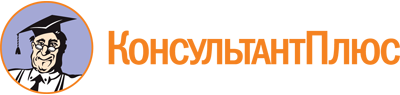 Постановление Администрации города Сургута от 03.05.2017 N 3601
(ред. от 15.10.2021)
"Об утверждении порядка предоставления социально ориентированным некоммерческим организациям субсидии на возмещение затрат по приобретению проездных билетов"Документ предоставлен КонсультантПлюс

www.consultant.ru

Дата сохранения: 31.01.2022
 Список изменяющих документов(в ред. постановлений Администрации города Сургута от 21.12.2018 N 10069,от 15.04.2019 N 2437, от 02.07.2020 N 4274, от 15.10.2021 N 8914)Список изменяющих документов(в ред. постановления Администрации города Сургута от 15.10.2021 N 8914)N п/пФ.И.О. лица, привлекаемого к участию в осуществлении деятельности организации по социальной поддержке и защите ветеранов, инвалидов, членов семей погибших (умерших) участников Великой Отечественной войны, локальных войн и военных конфликтов, неработающих пенсионеров и старожиловЦель поездки123N п/пНаименование показателяПлановое значение показателя на одного члена социально ориентированной некоммерческой организацииСрок, на который запланировано достижение показателя1Количество поездок, осуществленных по проездному билету долговременного пользования на проезд по муниципальным маршрутам регулярных перевозок по регулируемым тарифам членами социально ориентированной некоммерческой организации, осуществляющей на территории города в соответствии с учредительными документами деятельность по социальной поддержке и защите ветеранов, инвалидов, членов семей погибших (умерших) участников Великой Отечественной войны, локальных войн и военных конфликтов, неработающих пенсионеров и старожилов10ежемесячно